7.A Dejepis (1hod)Milí žiaci.Ja viem, že sa už všetci tešíte na prázdniny, ale čakajú vás ešte posledné témy z učiva dejepisu Vaša téma: Reformátor na tróne (učivo dejepisu str. 93 až 95) – prečítať Pripravila som vám prezentáciu na túto tému.Spracujte si poznámky do zošita.Zároveň vám zasielam test na tému: Osvietenstvo.Test je zameraný na upevnenie učiva o Márií Terézii a Jozef II. Poznámky a vypracovaný test mi zašlite na moju známu email adresu do 05.06.2020 Verím, že to zvládnente. Ostávam s pozdravom Vaša učiteľka Monika  Reformátor na tróne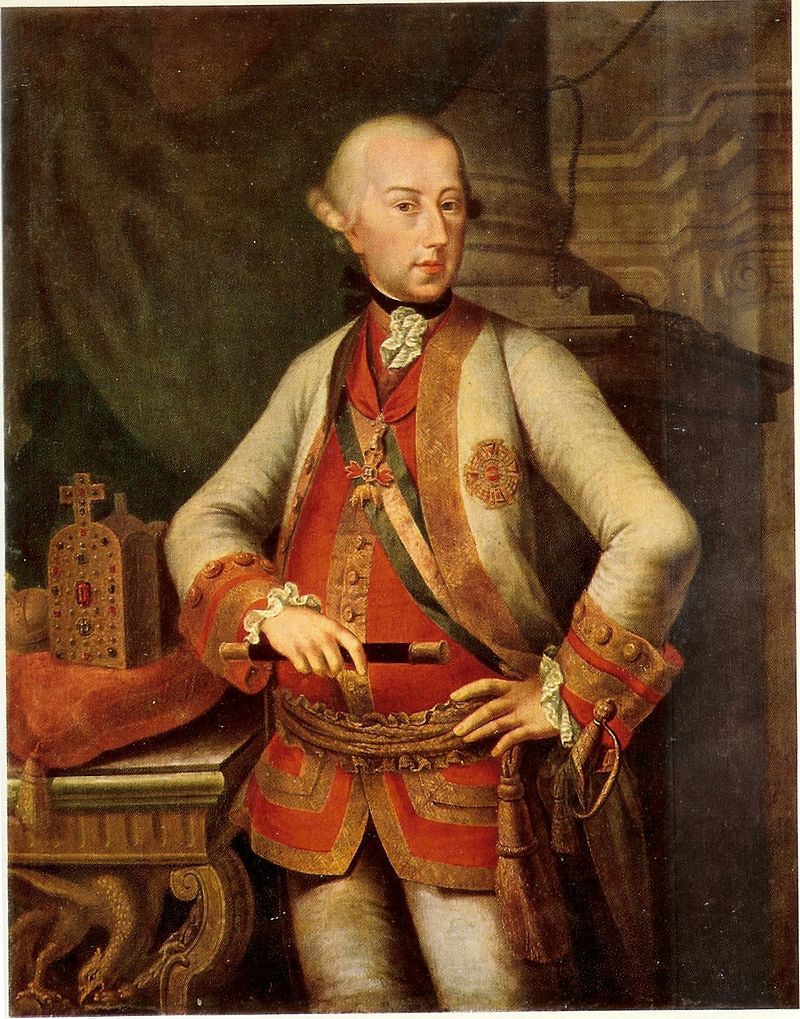 Bol od roku 1764 kráľom cisárom Svätej rímskej ríše nemeckého národa, bol aj spoluvládcom Márie Terézie v Habsburskej monarchií. Po smrti Márie Terézie (1780) sa stal kráľom Habsburskej monarchie, teda rakúskym arcivojvodom, uhorským a českým kráľom. Bol najstarší syn Márie Terézie a Františka I. Lotrinského. Za českého a uhorského kráľa sa nedal formálne korunovať ako jeho predchodcovia, aby nebol viazaný pri centralizácii monarchie (prenesenie moci do Viedne).Chcel vytvoriť centralizovanú krajinu s centrom vo Viedni čím si znepriatelil uhorskúšľachtu a tá ho nazývala klobúkový kráľ. Šľachta a cirkev odmietali jeho reformy.Reformy: 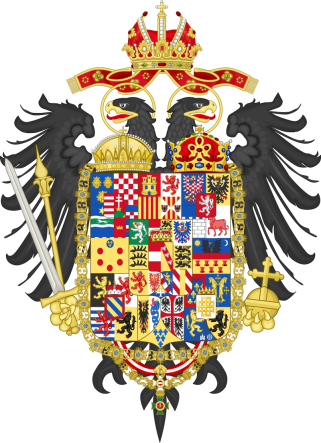 Zrušenie nevoľníctva- (1781-rakúskačasť/1785- uhorská časť) zrušenie nevoľníctva- nahradené miernejším - poddanstvom
občania sa mohli slobodne sťahovať
rodičia mohli dávať deti do škôl bez súhlasu zemepána 
slobodné uzatváranie manželstiev
Toto všetko vyvolalo v štáte vlnu sťahovania, nárast vzdelanosti, podnikateľskú činnosťCirkevné reformy-
zrušil rehole- žobravé (pre spoločnosť bez prínosu)
zrušil niektoré cirkevné sviatky
chcel cirkev zapojiť do činností v štáteTolerančný patent- 1781-povolenie nekatolíckych vierovyznaní v monarchií (luteránske, kalvínske a ortodoxné kresťanstvo.)veriaci slobodne hlásiť k svojmu vierovyznaniu
mali povolené stavať si kostoly, ktoré však nesmeli mať veže. 
protestanti mohli vďaka tolerančnému patentu zastávať verejné úrady a funkcie, mohli vlastniť majetok a aj získať meštianske právoReforma jazyka- úradným jazykom sa mala stať nemčina Snaha zaviesť rovnú daň- v Uhorsku sa to nepodariloZrušenie trestu smrtiŠkolská dochádzka aj pre najchudobnejšíchRovnosť obyvateľov pred zákonomOdstránenie cenzúry- politicky kontrolovaná tlačZrušenie žúp a vytvorenie dištriktovOčíslovanie domovReforma zdravotníctva- založenie škôl pre nepočujúcichTlak šľachty pred jeho smrťou ho dohnal k odvolaniu väčšiny reforiem.Nápis na jeho náhrobku: „Tu odpočíva Jozef II., ktorý vo všetkom, čo robil, zlyhal.“https://sk.wikipedia.org/wiki/Jozef_II._(Sv%C3%A4t%C3%A1_r%C3%ADmska_r%C3%AD%C5%A1a)#/media/S%C3%BAbor:Joseph_II(002).jpgOsvietenstvoOtázka č.1: Otec Márie Terézie bol:Karol VeľkýKarol VI.Karol V.Leopold II.Otázka č.2: Ktorá z reforiem nepochádzala od Márie Terézie?reforma školstvahospodárska reforma-tereziánsky urbárTolerančný patentOtázka č.3: Koľko typov škôl zavádza reforma školstva /18st./DveTriJedenŠtyriOtázka č.4: V reformách Márie Terézie pokračoval jej syn:Karol II.Karol VI.Jozef VI.Jozef II.Otázka č.5: Tolerančný patent:nábožensky zrovnoprávnil obyvateľovfinančne zrovnoprávnil obyvateľovzaviedol povinnú školskú dochádzkuzrušil nevoľníctvo